		1/52/53/54/5-Bu kontrol formu GTÜ Anaokulu/Anasınıfı Kira Şartnamesi ve Kira Sözleşmesi koşullarına uygun olarak hazırlanmıştır.					5/5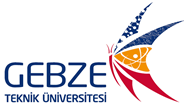 SKS ANAOKULU VE ANASINIFI KONTROL FORMUSKS ANAOKULU VE ANASINIFI KONTROL FORMUSKS ANAOKULU VE ANASINIFI KONTROL FORMUSKS ANAOKULU VE ANASINIFI KONTROL FORMUSKS ANAOKULU VE ANASINIFI KONTROL FORMUSKS ANAOKULU VE ANASINIFI KONTROL FORMUSKS ANAOKULU VE ANASINIFI KONTROL FORMUSKS ANAOKULU VE ANASINIFI KONTROL FORMUTARİH:SKS ANAOKULU VE ANASINIFI KONTROL FORMUSKS ANAOKULU VE ANASINIFI KONTROL FORMUSKS ANAOKULU VE ANASINIFI KONTROL FORMUSKS ANAOKULU VE ANASINIFI KONTROL FORMUSKS ANAOKULU VE ANASINIFI KONTROL FORMUSKS ANAOKULU VE ANASINIFI KONTROL FORMUSKS ANAOKULU VE ANASINIFI KONTROL FORMUSKS ANAOKULU VE ANASINIFI KONTROL FORMUSAAT:SKS ANAOKULU VE ANASINIFI KONTROL FORMUSKS ANAOKULU VE ANASINIFI KONTROL FORMUSKS ANAOKULU VE ANASINIFI KONTROL FORMUSKS ANAOKULU VE ANASINIFI KONTROL FORMUSKS ANAOKULU VE ANASINIFI KONTROL FORMUSKS ANAOKULU VE ANASINIFI KONTROL FORMUSKS ANAOKULU VE ANASINIFI KONTROL FORMUSKS ANAOKULU VE ANASINIFI KONTROL FORMUYER:KONUS. N.DENETİM KRİTERLERİDENETİM KRİTERLERİDENETİM KRİTERLERİEHAÇIKLAMALARAÇIKLAMALARAÇIKLAMALARTERMİN TARİHİPERSONEL1Şartnamede belirtilen kriterlere uygun niteliklerde mesul müdür mevcut mu?(Md. 4-1)Şartnamede belirtilen kriterlere uygun niteliklerde mesul müdür mevcut mu?(Md. 4-1)Şartnamede belirtilen kriterlere uygun niteliklerde mesul müdür mevcut mu?(Md. 4-1)PERSONEL2Şartnamede belirtilen kriterlere uygun kayıtlı öğrenci sayısı ile mevcut öğretmen sayısı yeterli mi?(Md. 4-3)Şartnamede belirtilen kriterlere uygun kayıtlı öğrenci sayısı ile mevcut öğretmen sayısı yeterli mi?(Md. 4-3)Şartnamede belirtilen kriterlere uygun kayıtlı öğrenci sayısı ile mevcut öğretmen sayısı yeterli mi?(Md. 4-3)PERSONEL3Şartnamede belirtilen kriterlere uygun niteliklerde yardımcı öğretmen sayısı yeterli mi? (Md. 4-4)Şartnamede belirtilen kriterlere uygun niteliklerde yardımcı öğretmen sayısı yeterli mi? (Md. 4-4)Şartnamede belirtilen kriterlere uygun niteliklerde yardımcı öğretmen sayısı yeterli mi? (Md. 4-4)PERSONEL4Çalışan personelin isim listesi idareye bildirilmiş mi?( Md. 4-2-i)Çalışan personelin isim listesi idareye bildirilmiş mi?( Md. 4-2-i)Çalışan personelin isim listesi idareye bildirilmiş mi?( Md. 4-2-i)PERSONEL5Çalışan personel değişiklikleri idareye bildiriliyor mu?(Md. 4-2-i)Çalışan personel değişiklikleri idareye bildiriliyor mu?(Md. 4-2-i)Çalışan personel değişiklikleri idareye bildiriliyor mu?(Md. 4-2-i)PERSONEL6 Çalışan personelin özlük ve sağlık dosyası mevcut mu?(M.28-a)-Nüfus cüzdanı sureti, Sağlık Raporu-MEB özel öğretim kurumlarında belirtilen suçlardan dolayı sabıka kaydının olmadığına dair adli sicil beyanı,-İkametgah senedi,-Firmanın elemanı olduğunu gösterir kimlik kartı-Diploma, sertifika vb. yeterlilik belgeleri,-Çalışma izin belgeleri Çalışan personelin özlük ve sağlık dosyası mevcut mu?(M.28-a)-Nüfus cüzdanı sureti, Sağlık Raporu-MEB özel öğretim kurumlarında belirtilen suçlardan dolayı sabıka kaydının olmadığına dair adli sicil beyanı,-İkametgah senedi,-Firmanın elemanı olduğunu gösterir kimlik kartı-Diploma, sertifika vb. yeterlilik belgeleri,-Çalışma izin belgeleri Çalışan personelin özlük ve sağlık dosyası mevcut mu?(M.28-a)-Nüfus cüzdanı sureti, Sağlık Raporu-MEB özel öğretim kurumlarında belirtilen suçlardan dolayı sabıka kaydının olmadığına dair adli sicil beyanı,-İkametgah senedi,-Firmanın elemanı olduğunu gösterir kimlik kartı-Diploma, sertifika vb. yeterlilik belgeleri,-Çalışma izin belgeleriPERSONEL7Yemekhane personelinin portör muayenesi mevcut mu? (Md.28-a)-Gaita kültürü ve mikroskobisi  6 ayda 1 -Burun Boğaz Kültürü Yılda 1-Akc.Grafisi  Yılda 1-Hepatit Aşısı yapılmış ise belgesi yapılmamış ise HbsAg/ Anti Hbs/  HCV test sonuçları-Çalışabilir hekim raporu-Yemek hizmeti veren personel için hijyen eğitim sertifikasıYemekhane personelinin portör muayenesi mevcut mu? (Md.28-a)-Gaita kültürü ve mikroskobisi  6 ayda 1 -Burun Boğaz Kültürü Yılda 1-Akc.Grafisi  Yılda 1-Hepatit Aşısı yapılmış ise belgesi yapılmamış ise HbsAg/ Anti Hbs/  HCV test sonuçları-Çalışabilir hekim raporu-Yemek hizmeti veren personel için hijyen eğitim sertifikasıYemekhane personelinin portör muayenesi mevcut mu? (Md.28-a)-Gaita kültürü ve mikroskobisi  6 ayda 1 -Burun Boğaz Kültürü Yılda 1-Akc.Grafisi  Yılda 1-Hepatit Aşısı yapılmış ise belgesi yapılmamış ise HbsAg/ Anti Hbs/  HCV test sonuçları-Çalışabilir hekim raporu-Yemek hizmeti veren personel için hijyen eğitim sertifikasıSKS ANAOKULU VE ANASINIFI KONTROL FORMUSKS ANAOKULU VE ANASINIFI KONTROL FORMUSKS ANAOKULU VE ANASINIFI KONTROL FORMUSKS ANAOKULU VE ANASINIFI KONTROL FORMUSKS ANAOKULU VE ANASINIFI KONTROL FORMUSKS ANAOKULU VE ANASINIFI KONTROL FORMUSKS ANAOKULU VE ANASINIFI KONTROL FORMUSKS ANAOKULU VE ANASINIFI KONTROL FORMUTARİH:SKS ANAOKULU VE ANASINIFI KONTROL FORMUSKS ANAOKULU VE ANASINIFI KONTROL FORMUSKS ANAOKULU VE ANASINIFI KONTROL FORMUSKS ANAOKULU VE ANASINIFI KONTROL FORMUSKS ANAOKULU VE ANASINIFI KONTROL FORMUSKS ANAOKULU VE ANASINIFI KONTROL FORMUSKS ANAOKULU VE ANASINIFI KONTROL FORMUSKS ANAOKULU VE ANASINIFI KONTROL FORMUSAAT:SKS ANAOKULU VE ANASINIFI KONTROL FORMUSKS ANAOKULU VE ANASINIFI KONTROL FORMUSKS ANAOKULU VE ANASINIFI KONTROL FORMUSKS ANAOKULU VE ANASINIFI KONTROL FORMUSKS ANAOKULU VE ANASINIFI KONTROL FORMUSKS ANAOKULU VE ANASINIFI KONTROL FORMUSKS ANAOKULU VE ANASINIFI KONTROL FORMUSKS ANAOKULU VE ANASINIFI KONTROL FORMUYER:KONUS. N.DENETİM KRİTERLERİDENETİM KRİTERLERİDENETİM KRİTERLERİEHAÇIKLAMALARAÇIKLAMALARAÇIKLAMALARTERMİN TARİHİGENEL İŞLEYİŞ8Hizmet kapsamında ilgili bakanlıklarca izni mevcut mu?(Md. 3)Hizmet kapsamında ilgili bakanlıklarca izni mevcut mu?(Md. 3)Hizmet kapsamında ilgili bakanlıklarca izni mevcut mu?(Md. 3)GENEL İŞLEYİŞ9Almış olduğu çalışma onayına göre çocuk sayılarının yaş gruplarına göre dağılımı uygun mu? 36-68-57-68 aylık  (Teknik şartname) (Md.-3) Almış olduğu çalışma onayına göre çocuk sayılarının yaş gruplarına göre dağılımı uygun mu? 36-68-57-68 aylık  (Teknik şartname) (Md.-3) Almış olduğu çalışma onayına göre çocuk sayılarının yaş gruplarına göre dağılımı uygun mu? 36-68-57-68 aylık  (Teknik şartname) (Md.-3) GENEL İŞLEYİŞ10Yarı zamanlı veya geçici kabul edilen çocuk kaydı var mı?(Md. 8-2)                                                              Yarı zamanlı veya geçici kabul edilen çocuk kaydı var mı?(Md. 8-2)                                                              Yarı zamanlı veya geçici kabul edilen çocuk kaydı var mı?(Md. 8-2)                                                              GENEL İŞLEYİŞ11Gruplardaki çocuk sayısı MAKSİMUM 20’den fazla olmama esası ile düzenlenmiş mi?(Md. 4-3)Gruplardaki çocuk sayısı MAKSİMUM 20’den fazla olmama esası ile düzenlenmiş mi?(Md. 4-3)Gruplardaki çocuk sayısı MAKSİMUM 20’den fazla olmama esası ile düzenlenmiş mi?(Md. 4-3)GENEL İŞLEYİŞ12Kayıtlı çocukların sağlık ve özlük dosyaları mevcut mu?(Md. 7-7)-Başvuru formu, Fotoğraf,-Anne, baba, çocuk nüfus cüzdanı fotokopisi,-Aşı kartıKayıtlı çocukların sağlık ve özlük dosyaları mevcut mu?(Md. 7-7)-Başvuru formu, Fotoğraf,-Anne, baba, çocuk nüfus cüzdanı fotokopisi,-Aşı kartıKayıtlı çocukların sağlık ve özlük dosyaları mevcut mu?(Md. 7-7)-Başvuru formu, Fotoğraf,-Anne, baba, çocuk nüfus cüzdanı fotokopisi,-Aşı kartıGENEL İŞLEYİŞ13 Kampüs dışı gerçekleştirilecek etkinliklerde velinin yazılı izni alınıyor mu?(Md.29-b) Kampüs dışı gerçekleştirilecek etkinliklerde velinin yazılı izni alınıyor mu?(Md.29-b) Kampüs dışı gerçekleştirilecek etkinliklerde velinin yazılı izni alınıyor mu?(Md.29-b)GENEL İŞLEYİŞ14Velilerle toplantı yapılıp, toplantı tutanağının bir nüshası idareye bildirilmiş mi?(Md.4-2/k)Velilerle toplantı yapılıp, toplantı tutanağının bir nüshası idareye bildirilmiş mi?(Md.4-2/k)Velilerle toplantı yapılıp, toplantı tutanağının bir nüshası idareye bildirilmiş mi?(Md.4-2/k)GENEL İŞLEYİŞ15Kurumumuza ait; firmaya teslim edilen demirbaşlar (taşınır-taşınmaz) sağlam mı?(Md.16/29-d)Kurumumuza ait; firmaya teslim edilen demirbaşlar (taşınır-taşınmaz) sağlam mı?(Md.16/29-d)Kurumumuza ait; firmaya teslim edilen demirbaşlar (taşınır-taşınmaz) sağlam mı?(Md.16/29-d)GENEL İŞLEYİŞ16İlaç ve ilk yardım malzemelerini içeren bir ecza dolabı (kilitli)mevcut mu?(Md.30-ı)İlaç ve ilk yardım malzemelerini içeren bir ecza dolabı (kilitli)mevcut mu?(Md.30-ı)İlaç ve ilk yardım malzemelerini içeren bir ecza dolabı (kilitli)mevcut mu?(Md.30-ı)GENEL İŞLEYİŞ17Yangın tüpü mevcut mu? (Md.31-b-2)Yangın tüpü mevcut mu? (Md.31-b-2)Yangın tüpü mevcut mu? (Md.31-b-2)GENEL İŞLEYİŞ18Yeterli sayıda portmanto ve ayakkabılık mevcut mu?Yeterli sayıda portmanto ve ayakkabılık mevcut mu?Yeterli sayıda portmanto ve ayakkabılık mevcut mu?GENEL İŞLEYİŞ19Hizmet verilen tüm alan ( Sınıf, mutfak, lavabo, ortak kullanım alanları vb.) temiz mi? (Md. 4-2-d)Hizmet verilen tüm alan ( Sınıf, mutfak, lavabo, ortak kullanım alanları vb.) temiz mi? (Md. 4-2-d)Hizmet verilen tüm alan ( Sınıf, mutfak, lavabo, ortak kullanım alanları vb.) temiz mi? (Md. 4-2-d)SKS ANAOKULU VE ANASINIFI KONTROL FORMUSKS ANAOKULU VE ANASINIFI KONTROL FORMUSKS ANAOKULU VE ANASINIFI KONTROL FORMUSKS ANAOKULU VE ANASINIFI KONTROL FORMUTARİH:SKS ANAOKULU VE ANASINIFI KONTROL FORMUSKS ANAOKULU VE ANASINIFI KONTROL FORMUSKS ANAOKULU VE ANASINIFI KONTROL FORMUSKS ANAOKULU VE ANASINIFI KONTROL FORMUSAAT:SKS ANAOKULU VE ANASINIFI KONTROL FORMUSKS ANAOKULU VE ANASINIFI KONTROL FORMUSKS ANAOKULU VE ANASINIFI KONTROL FORMUSKS ANAOKULU VE ANASINIFI KONTROL FORMUYER:KONUS. N.DENETİM KRİTERLERİEHAÇIKLAMALARTERMİN TARİHİYEMEK HİZMETİ20Aylık yemek menüsü planlanıp idareye bildirimi yapılmış mı?(Md. 5-7)YEMEK HİZMETİ21Yemek servisini yapan personel (bone, eldiven, maske vb.) gerekli ekipmanları kullanarak sunum yapıyor mu?(Md. 5-5)YEMEK HİZMETİ22Günlük yemek çeşitliliğinden 72 saat saklanmak üzere numune alınmış mı?(Md. 4-2-j)YEMEK HİZMETİ23 Yemek yapımında kullanılan malzemeler nitelikleri gereğince gerekli belgelere haiz markalardan seçilmiş mi?(Md. 5-3)GÜVENLİK24Elektrik prizlerinde güvenlik için koruyucu kapak bulunduruluyor mu?(Md.4-2/e)GÜVENLİK25Tüm dolaplar duvara sabitlenmiş mi?(Md.4-2/e)GÜVENLİK26Çocukların yaralanmasını önlemek için mobilyalarda kenar koruyucuları mevcut mu?(Md.4-2/e)GÜVENLİK27Tehlikeli materyaller/sıvılar (temizlik malzemeleri, böcek ilacı, bıçak vb.) kilitli dolapta muhafaza ediliyor mu?(Md. 29-i)GÜVENLİK28Kuruluşa girişte kirli/temiz galoş kovaları mevcut mu? (Md.4-2-e)GÜVENLİK29Binanın tüm kapıları kilitli tutuluyor mu?(Md.4-2/e)SKS ANAOKULU VE ANASINIFI KONTROL FORMUSKS ANAOKULU VE ANASINIFI KONTROL FORMUSKS ANAOKULU VE ANASINIFI KONTROL FORMUSKS ANAOKULU VE ANASINIFI KONTROL FORMUTARİH:SKS ANAOKULU VE ANASINIFI KONTROL FORMUSKS ANAOKULU VE ANASINIFI KONTROL FORMUSKS ANAOKULU VE ANASINIFI KONTROL FORMUSKS ANAOKULU VE ANASINIFI KONTROL FORMUSAAT:SKS ANAOKULU VE ANASINIFI KONTROL FORMUSKS ANAOKULU VE ANASINIFI KONTROL FORMUSKS ANAOKULU VE ANASINIFI KONTROL FORMUSKS ANAOKULU VE ANASINIFI KONTROL FORMUYER:KONUS. N.DENETİM KRİTERLERİEHAÇIKLAMALARTERMİN TARİHİUYKU ODASI FİYAT-FFFDOLFİYATR.PERS.30Öğrenci sayısına göre Uyku Odası mevcut mu? (Firmanın sorum. Madde-8-15)UYKU ODASI FİYAT-FFFDOLFİYATR.PERS.31Uyku saatlerinde en az bir öğretmen nöbetçi olarak bulunduruluyor mu? (Firmanın sorum. Madde-8-15)UYKU ODASI FİYAT-FFFDOLFİYATR.PERS.32Öğrencilerin kişisel eşya ve kıyafetlerinin konulması için kilitli dolap mevcut mu?(Firma sorum. Madde-8-19)UYKU ODASI FİYAT-FFFDOLFİYATR.PERS.33Yüklenici Firma kayıt için alınacak ücret tarifesini eğitim öğretim dönemi öncesinde idareye yazılı olarak bildiriliyor mu?(Şartname-Ücr. Tarif. Madde-10)SKS ANAOKULU VE ANASINIFI KONTROL FORMUSKS ANAOKULU VE ANASINIFI KONTROL FORMUSKS ANAOKULU VE ANASINIFI KONTROL FORMUSKS ANAOKULU VE ANASINIFI KONTROL FORMUSKS ANAOKULU VE ANASINIFI KONTROL FORMUSKS ANAOKULU VE ANASINIFI KONTROL FORMUSKS ANAOKULU VE ANASINIFI KONTROL FORMUSKS ANAOKULU VE ANASINIFI KONTROL FORMUTARİH:SKS ANAOKULU VE ANASINIFI KONTROL FORMUSKS ANAOKULU VE ANASINIFI KONTROL FORMUSKS ANAOKULU VE ANASINIFI KONTROL FORMUSKS ANAOKULU VE ANASINIFI KONTROL FORMUSKS ANAOKULU VE ANASINIFI KONTROL FORMUSKS ANAOKULU VE ANASINIFI KONTROL FORMUSKS ANAOKULU VE ANASINIFI KONTROL FORMUSKS ANAOKULU VE ANASINIFI KONTROL FORMUSAAT: SKS ANAOKULU VE ANASINIFI KONTROL FORMUSKS ANAOKULU VE ANASINIFI KONTROL FORMUSKS ANAOKULU VE ANASINIFI KONTROL FORMUSKS ANAOKULU VE ANASINIFI KONTROL FORMUSKS ANAOKULU VE ANASINIFI KONTROL FORMUSKS ANAOKULU VE ANASINIFI KONTROL FORMUSKS ANAOKULU VE ANASINIFI KONTROL FORMUSKS ANAOKULU VE ANASINIFI KONTROL FORMUYER:KONUS. N.DENETİM KRİTERLERİDENETİM KRİTERLERİDENETİM KRİTERLERİEHAÇIKLAMALARAÇIKLAMALARAÇIKLAMALARTERMİN TARİHİGENEL İŞLEYİŞ34Anaokulu /Anasınıfı girişinde Covid-19 uyarıcı levha ile afişleri ve el dezenfektanı mevcut mu?Anaokulu /Anasınıfı girişinde Covid-19 uyarıcı levha ile afişleri ve el dezenfektanı mevcut mu?Anaokulu /Anasınıfı girişinde Covid-19 uyarıcı levha ile afişleri ve el dezenfektanı mevcut mu?GENEL İŞLEYİŞ35Anaokulu / Anasınıfı girişinde ateş ölçer mevcut mu?Anaokulu / Anasınıfı girişinde ateş ölçer mevcut mu?Anaokulu / Anasınıfı girişinde ateş ölçer mevcut mu?GENEL İŞLEYİŞ 36Anaokulu /Anasınıfı girişinde  sosyal mesafe çizgileri (1,5 m) hijyen ve tıbbi maske kurallarına uyuluyor mu?Anaokulu /Anasınıfı girişinde  sosyal mesafe çizgileri (1,5 m) hijyen ve tıbbi maske kurallarına uyuluyor mu?Anaokulu /Anasınıfı girişinde  sosyal mesafe çizgileri (1,5 m) hijyen ve tıbbi maske kurallarına uyuluyor mu?GENEL İŞLEYİŞ 37Gebze Kaymakamlığının Covid-19 kapsamında 04.06.2020 tarih ve 29394085-249-E.2513 sayılı genelgenin uygulanmasına ilişkin Anaokulu /Anasınıfı alanı için belirtilen kurallara uyuluyor mu?Gebze Kaymakamlığının Covid-19 kapsamında 04.06.2020 tarih ve 29394085-249-E.2513 sayılı genelgenin uygulanmasına ilişkin Anaokulu /Anasınıfı alanı için belirtilen kurallara uyuluyor mu?Gebze Kaymakamlığının Covid-19 kapsamında 04.06.2020 tarih ve 29394085-249-E.2513 sayılı genelgenin uygulanmasına ilişkin Anaokulu /Anasınıfı alanı için belirtilen kurallara uyuluyor mu?GENEL İŞLEYİŞ 38Çalışan personel tıbbi maske, sosyal mesafe ve hijyen kurallarına uyuyor mu?Çalışan personel tıbbi maske, sosyal mesafe ve hijyen kurallarına uyuyor mu?Çalışan personel tıbbi maske, sosyal mesafe ve hijyen kurallarına uyuyor mu?GENEL İŞLEYİŞ39Sağlık Bakanlığının 01.06.2020 tarihli Bilimsel Danışma Kurulu  Covid-19 Salgın Yönetimi ve Çalışması Rehberi” kapsamında  Anaokulu/Anasınıfı  alanı için belirtilen kurallara uyuluyor mu?Sağlık Bakanlığının 01.06.2020 tarihli Bilimsel Danışma Kurulu  Covid-19 Salgın Yönetimi ve Çalışması Rehberi” kapsamında  Anaokulu/Anasınıfı  alanı için belirtilen kurallara uyuluyor mu?Sağlık Bakanlığının 01.06.2020 tarihli Bilimsel Danışma Kurulu  Covid-19 Salgın Yönetimi ve Çalışması Rehberi” kapsamında  Anaokulu/Anasınıfı  alanı için belirtilen kurallara uyuluyor mu?SKS Denetleme YetkilisiSKS Denetleme YetkilisiSKS Denetleme YetkilisiFirma Yetkilisi